МБОУ г. Иркутска СОШ №77 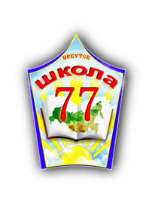 Паспорт учебного проектаАвтор проекта: 	Ф.И., ученица 8 «Б» класса					Название проекта: Самооценка личности: уверен ли ты в себе?				Руководитель проекта:	Ф.И.О.								Учебная дисциплина: Обществознание							 	Тип проекта: Информационно-исследовательский						Цель проекта: Актуализация вопроса важности формирования адекватной		 	самооценки подростков посредством проведения классного часа «Я и моя	 самооценка» среди учащихся 8 класса								Задачи проекта: 1. Рассмотреть взаимосвязь между уровнем притязаний и самооценкой личности на основе изучения литературных источников;			2. Выявить особенности формирования самооценки у подростков;			3. Создать опрос среди подростков одной возрастной группы и их родителей, проанализировать полученные результаты, сделать вывод				 	4.Составить памятку советов для подростков «Я и моя самооценка»;			5. Подобрать материал для создания разработки классного часа для подростков «Будь уверен в себе».											Методики исследования 	сбор, анализ и систематизация информации; анкетирование, тестирование, наблюдение, обработка обобщение и результатов, сравнительный анализ.											Аннотация (краткое содержание проекта): В проекте рассматриваются особенности формирования самооценки в подростковом возрасте и поднимается вопрос о важности и актуализации проблемы адекватной самооценки. Самооценка является важным регулятором поведения человека, от нее зависят взаимоотношения с окружающими, критичность и требовательность к себе, отношение к своим успехам и неудачам. Самооценка влияет на эффективность деятельности человека и дальнейшее развитие его личности, тесно связана с уровнем притязаний человека, то есть с трудностью целей, которые он ставит перед собой. Расхождение между притязаниями и возможностями человека ведет к тому, что он начинает неправильно себя оценивать.					Срок реализации       5 месяцев									Результат проекта (продукт): Разработка классного часа «Я и моя самооценка» для учащихся 8 класса.											Реализация проекта: Проведение классного часа с учащимися 8 класса.		